ЧЕРКАСЬКА ОБЛАСНА РАДАГОЛОВАР О З П О Р Я Д Ж Е Н Н Я22.12.2020                                                                                       № 496-рПро звільненняІСАКОВА В.М.Відповідно до статті 55 Закону України «Про місцеве самоврядування
в Україні», підпункту 3 пункту 3 рішення обласної ради від 16.12.2016
№ 10-18/VIІ «Про управління суб’єктами та об’єктами спільної власності територіальних громад сіл, селищ, міст Черкаської області» (із змінами), враховуючи рішення обласної ради від 20.12.2019 № 34-30/VІІ
«Про призначення ІСАКОВА В.М. на посаду директора Вікторівського психоневрологічного інтернату», контракт з керівником закладу спільної власності територіальних громад сіл, селищ, міст Черкаської області
від 02.01.2020:1. ЗВІЛЬНИТИ ІСАКОВА Валентина Миколайовича з посади директора Вікторівського психоневрологічного інтернату 02 січня 2021 року у зв’язку
із закінченням строку трудового договору, пункт 2 частини першої статті 36 Кодексу законів про працю України.2. Головному бухгалтеру Вікторівського психоневрологічного інтернату вчинити заходи, передбачені чинним законодавством України, пов’язані
зі звільненням ІСАКОВА В.М.3. Контроль за виконанням розпорядження покласти на юридичний відділ виконавчого апарату обласної ради.Голова									А. ПІДГОРНИЙ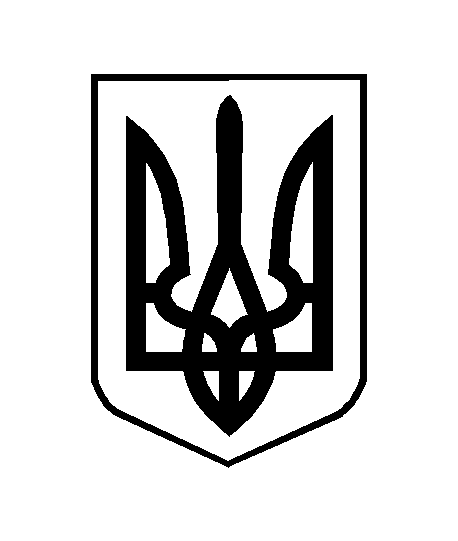 